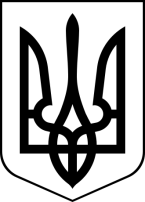 БРОСКІВСЬКИЙ ЗАКЛАД  ЗАГАЛЬНОЇ СЕРЕДНЬОЇ ОСВІТИСАФ'ЯНІВСЬКОЇ СІЛЬСЬКОЇ РАДИІЗМАЇЛЬСЬКОГО РАЙОНУ ОДЕСЬКОЇ ОБЛАСТІН А К А З13.09.2022                                                                                                                                                                        №  121 /О	Про затвердження списку пільгового контингенту учнів 1-11 класів для безкоштовного харчування в шкільній їдальні  На підставі наказу управління освіти Саф’янівської сільської ради № 02/А від 10.01.2022 року  «Про затвердження  категорій учнів, які забезпечуються безоплатним гарячим харчуванням та відсотків виконання норм харчування в закладах загальної середньої освіти Саф’янівської сільської ради Ізмаїльського району Одеської області» та довідки Ізмаїльського районного центру соціального забезпечення населення на вересень 2022 рокуНАКАЗУЮ:Дозволити безкоштовне харчування в шкільній їдальні у вересні  2022 рокуучням 1-11 класів пільгового контингенту:   З них: діти-сироти – 2; ПБП – 1; малозабезпечені – 45; на інклюзивному навчанні – 8, діти учасників АТО - 10учням початкової школи у кількості  145 дитини. Контроль за виконанням наказу залишаю за собою.Директор закладу                                         			Водзяновська А.П.№П.І.Б. батьків (осіб, що їх замінюють)П.І.Б. дитиниКласМісце реєстраціїСтатусЧернега Ганна ГригорівнаМаломен Олена Олександрівна10пр.Болградський, 21 ПБПЗеленська Ніна ВасилівнаРудас Крістіна Русланівна8-БДачі, І алея, діл. 321сиротаКандиба Тетяна ФедорівнаУхаркін Іван Євгенович5-БОктябрська, 107.кв.1сиротаВєліксар Тетяна КостянтинівнаГривківська Ангеліна Романівна8-АШкільна, 68МалозабезпеченіВініченко Лариса ПетрівнаВініченко Ярослав Русланович8-АБолградська, 98МалозабезпеченіГончарова Тетяна ВасилівнаГончарова Таїсія Валентинівна11пр.Тихий, 3МалозабезпеченіГончарова Тетяна ВасилівнаГончаров Михайло Валентинович9-Апр.Тихий, 3МалозабезпеченіГончарова Тетяна ВасилівнаГончаров Степан Валентинович6-Бпр.Тихий, 3МалозабезпеченіГребенюк Марія ОлексіївнаГребенюк Давид Вікторович2-АТиха, 13МалозабезпеченіГребенюк Марія ОлексіївнаГребенюк Олексій Вікторович4-БТиха, 13МалозабезпеченіГрошева Юлія ЕдуардівнаГрошева Анастасія Сергіївна3-АСадова, 11МалозабезпеченіГрошева Юлія ЕдуардівнаГрошева Руслана Сергіївна1-БСадова, 11МалозабезпеченіДроботенко Ніна ПетрівнаДроботенко Лідія Андріївна11Пушкіна, 11МалозабезпеченіДроботенко Ніна ПетрівнаДроботенко Любов Андріївна5-АПушкіна, 11МалозабезпеченіДроботенко Ніна ПетрівнаДроботенко Надія Андріївна4-АПушкіна, 11МалозабезпеченіДроботенко Ніна ПетрівнаДроботенко Петро Андрійович9-АПушкіна, 11МалозабезпеченіДроботенко Ніна ПетрівнаДроботенко Анна Андріївна2-АПушкіна, 11МалозабезпеченіДроботенко Ніна ПетрівнаДроботенко Микола Андрійович7-АПушкіна, 11МалозабезпеченіКисєльова Ольга ФедорівнаКисєльова Марія Вікторівна4-БКримська, 32МалозабезпеченіКішлали Ганна МиколаївнаКішлали Євгенія Миколаївна6-АКримська, 4МалозабезпеченіКожухар Алла СергіївнаКожухар Ілля Сергійович3-АРепіна, 12МалозабезпеченіКожухар Алла СергіївнаКожухар Ельвіра Олександрівна6-БРепіна, 12МалозабезпеченіКожухар Алла СергіївнаКожухар Юліан Олександрович7-АРепіна, 12МалозабезпеченіКожухар Алла СергіївнаКожухар Ліна Олександрівна9-АРепіна, 12МалозабезпеченіКожухар Алла СергіївнаКожухар Карина Олександрівна11Репіна, 12МалозабезпеченіЛазаренко Альона МиколаївнаЛазаренко Станіслав Миколайович2-БЖовтнева, 25МалозабезпеченіЛевицька Жанна ВолодимирівнаЛевицька Яна Дмитрівна9-АМічуріна, 50МалозабезпеченіЛевицька Жанна ВолодимирівнаЛевицька Кіра Дмитрівна4-БМічуріна, 50МалозабезпеченіЛевицька Жанна ВолодимирівнаЛевицька Анастасія Дмитрівна7-БМічуріна, 50МалозабезпеченіЛевицька Жанна ВолодимирівнаЛевицький Микита Дмитрович2-АМічуріна, 50МалозабезпеченіПесоцька Ірина ОлександрівнаПесоцька Дар’я Сергіївна8-БМічуріна. 14МалозабезпеченіПолюганич Марія ІванівнаПолюганич Каміла Едуардівна8-БМічуріна, 39МалозабезпеченіПолюганич Марія ІванівнаПолюганич Дарина Едуардівна9-АМічуріна, 39МалозабезпеченіПолюганич Марія ІванівнаПолюганич Ніколь Едуардівна6-АМічуріна, 39МалозабезпеченіПопова Тетяна АнатоліївнаСергійчик Микита Олександрович5-БМічуріна, 95МалозабезпеченіПопова Тетяна АнатоліївнаПопова Ангеліна Романівна1-БМічуріна, 95МалозабезпеченіПоповіченко Наталя ВасилівнаПоповіченко Луїза Олександрівна9-БШкільна,53МалозабезпеченіПоповіченко Наталя ВасилівнаПоповіченко МирославаОлександрівна11Шкільна,53МалозабезпеченіПоповіченко Наталя ВасилівнаПоповіченко Платон Олександрович5-БШкільна,53МалозабезпеченіПоповіченко Наталя ВасилівнаПоповіченко Елла Олександрівна3-АШкільна,53МалозабезпеченіПоповцева Ганна ОлегівнаПоповцев Артем Юрійович6-АКримська, 14МалозабезпеченіТарасенко Юлія ЮріївнаТарасенко Тетяна Сергіївна3-Бпров. Болградський№ 5МалозабезпеченіЧерниченко Людмила ІванівнаЧерниченко Олександр Валерійович2-АКрасива, 40МалозабезпеченіЧерниченко Людмила ІванівнаЧерніченко Іван Валерійович7-АКрасива, 40МалозабезпеченіЧерниченко Людмила ІванівнаЧерниченко Сергій Валерійович9-БКрасива, 40МалозабезпеченіБурдюжа Наталя ГригорівнаШарбан Вікторія Володимирівна8-АПушкіна, 36МалозабезпеченіБурдюжа Наталя ГригорівнаШкепу Микола Григорович1-АПушкіна, 36МалозабезпеченіЩербина Юлія ДмитрівнаЩербина Вадим Олександрович3-АМатроська, 3МалозабезпеченіЩербина Юлія ДмитрівнаЩербина Олександр Олександрович4-АМатроська, 3Інклюз.навч.Бойченко Наталія МиколаївнаБойченко Вікторія Володимирівна5-БМічуріна, 119Інклюз.навч.Бойченко Наталія МиколаївнаБойченко Віктор Вікторович8-АМічуріна, 119Інклюз.навч.Веліксар Олена ЮріївнаВеліксар Максим Іванович6-ББолградська, 149Інклюз.навч.Хорошилова Вікторія ВікторівнаХорошилов Ігор Олегович3-Бпр.Репіна, 16Інклюз.навч.Яценко /Юлія ВікторівнаЯценко Валентин Максимович3-АТиха, 11Інклюз.навч.Шахрай Людмила МихайлівнаШахрай Ксенія Ігорівна2-ББолградська, 143Інклюз.навч.Янсон Ірина СергіївнаЯнсон Богдан Миколайович4-БМічуріна, 68Інклюз.навч.Ботя В’ячеслав Георгійович Ботя Олена В'ячеславівна9-БКрасива, 11Діти уч. АТОВолканов Анатолій В’ячеславович Волканова Анастасія Анатоліївна6-БШкільна, 29/1Діти уч. АТОВолканов Денис ПетровичВолканова Наталя Денисівна4-БМатроська. 18Діти уч. АТОВолканов Денис ПетровичВолканова Ольга Денисівна2-АМатроська. 18Діти уч. АТОДрібноход  Олександр ОлександровичДрібноход Тигран Олександрович4-БМатроська, 16Діти уч. АТОДрібноход  Олександр ОлександровичДрібноход Давид Олександрович6-АМатроська, 16Діти уч. АТОЩербина Валентин ВалерійовичЩербина Валерія Валентинівна6-АБессарабська. 60Діти уч. АТОЩербина Валентин ВалерійовичЩербина Олександр Валентинович2-АБессарабська. 60Діти уч. АТОЧернобай Роман Іванович Чернобай Віталій Романович9-Бпр.Репіна, 10Діти уч. АТОЧернобай Роман Іванович Чернобай Іван Романович3-Апр.Репіна, 10Діти уч. АТО